          Den Europæiske Union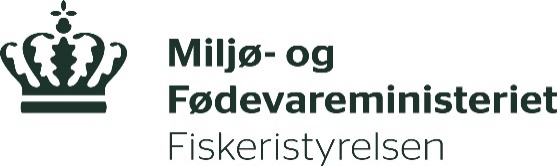 Den Europæiske Hav- og Fiskerifond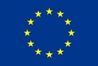 Ansøgningsskema om tilskud til Fiskeri, natur og miljø 2023Indsatsområde 2) Marin biodiversitet og økosystemerAnsøgningsfrister: Ansøgning kan indgives fra den 3. februar 2023 og skal være modtaget i Fiskeristyrelsen senest den 3. marts 2023. Du skal sende din ansøgning ved brug af sikker digital post, f.eks. via e-Boks, tunnelløsning, virk.dk eller sikker mail. Du kan læse mere på vores hjemmeside: https://fiskeristyrelsen.dk/kontakt/send-sikkert/Vi anbefaler, at du læser vejledningen, der hører til ordningen. Du kan finde den på vores hjemmeside i Tilskudsguiden under ordningen Fiskeri, natur og miljø. Vi gør opmærksom på, at oplysninger fra ansøgningsskemaet bliver offentliggjort.ProjekttitelVælg en entydig og dækkende titel, som projektet kan identificeres ud fra (maksimalt to linjer).Oplysninger om ansøgerDer kan kun være én ansøger til projektet. Hvis der er flere deltager i projektet skal de angives som samarbejdspartnere eller konsulenter nedenfor.Samarbejdspartnere (Vejledningens afsnit 4.1.3.)Konsulent (Vejledningens afsnit 4.1.4.)Oplysninger om den konsulent, der eventuelt har medvirket ved udarbejdelse af ansøgningen.Hvem skal kontaktes ved spørgsmål til projektet?Oplys om det er ansøger/kontaktperson eller konsulent, der skal kontaktes ved spørgsmål (hvis det er konsulent, skal der også vedlægges en fuldmagt fra ansøger!)SamarbejdsaftaleKort projektresumé Tilbud (Vejledningens afsnit 6.2.)Afhængige parter Projekttype Supplerende oplysninger om projektetPrioriteringSæt kryds i hvilken gruppe, dit projekt tilhører, sæt kun ét kryds (vejledningens afsnit 5.5)PrioriteringSæt ét kryds pr. kategori og begrund og dokumenter dit valg.(Vejledningens afsnit 5.5 – her kan du læse, hvordan der tildeles point indenfor de 3 kategorier. Husk at medsende eller linke til relevant dokumentation.)PrioriteringAngiv samarbejdspartnere: (vejledningens afsnit 5.5.1)Tilladelser fra offentlige myndigheder (Vejledningens afsnit 5.9.2.)Udbudsregler (Vejledningens afsnit 6.3.)Finansiering af projektet – projektets samlede finansieringMomsBudget over tilskudsberettigede udgifter *) I særlige tilfælde kan lønkategori 1 omfatte arbejde, der forudsætter særlig erfaring og relevant specialviden på højeste niveau inden for et fagområde, som skal tilgodeses i projektet.Projektbeskrivelse(Du må gerne vedlægge projektbeskrivelsen som bilag i stedet for at udfylde dette punkt).Gennemførlighedsundersøgelse Yderligere oplysningerTjekliste Bemærk, at Fiskeristyrelsen skal have de nævnte oplysninger for at kunne behandle ansøgningen.Ansøgers underskriftJournal nr.  33113-B-23-CVR-nr.:                                                                                                                                                                                       CVR-nr.:                                                                                                                                                                                        P-nr.:            Institutionens/organisationens navn:     
Institutionens/organisationens navn:     
Institutionens/organisationens navn:     
Kontaktperson:      Kontaktperson:      Kontaktperson:      Gade/vej og nr.:      	Gade/vej og nr.:      	Gade/vej og nr.:      	Postnr.:      By:      By:      Kommune:      Region:      Region:      Mobil telefon:      Mobil telefon:      Mobil telefon:      E-mail:      E-mail:      E-mail:      Tilskud udbetales til ansøgers NemKonto. Læs mere i vejledning til ordningen. Tilskud udbetales til ansøgers NemKonto. Læs mere i vejledning til ordningen. Tilskud udbetales til ansøgers NemKonto. Læs mere i vejledning til ordningen. Navn: (for fiskere skal angives EU-ID for fartøj)CVR-nr.:P-nr.:Navn:      Navn:      Telefon/mobil:      E-mail:      CVR nr.:      CVR nr.:      Ansøger/kontaktperson kontaktes ved spørgsmål:  Ja  NejKonsulent kontaktes ved spørgsmål:  Ja  NejInden tilsagn om tilskud skal der indsendes en samarbejdsaftale, hvis projektet har samarbejdspartnere Inden tilsagn om tilskud skal der indsendes en samarbejdsaftale, hvis projektet har samarbejdspartnere Er der vedlagt samarbejdsaftaler for alle samarbejdspartnere?  Ja  NejSkal indeholde projektets formål, aktiviteter samt projektets forventede effekter, suppleret med dine overvejelser om, hvordan du ved din tilrettelæggelse af projektet (og gennem hele dets forløb) vil sikre opnåelse af disse effekter, herunder i form af håndtering af risici. Skal også indeholde, hvordan du vil sikre, at resultater/viden kommer målgrupperne (fx fiskere, virksomheder, offentligheden) til gavn, og vidensformidling gennemføres. Max 20 linjer.Projektets formål:      Aktiviteterne i projektet:      Projektets forventede effekter, herunder hvordan projektet forventes at kunne bidrag til forvaltningen:      Beskriv om projektet bidrager til gennemførelse af havrammestrategidirektivet gennem deskriptor D1 
og D6 og i så fald hvorledes:      Hvilke formidlingsaktiviteter om resultater/viden til målgruppen(erne) planlægges om projektet under gennemførelsen:      Hvilke formidlingsaktiviteter om resultater/viden til målgruppen(erne) planlægges om projektets resultater efter gennemførelsen:      Er der vedlagt to tilbud for alle udgifter, hvor det er et krav? Ja NejVil der i projektet blive handlet mellem afhængige parter?  Ja  NejHvis ja, angiv hvilket tilbud, der er afgivet af afhængig part:      Hvis ja, angiv hvilket tilbud, der er afgivet af afhængig part:      Hvis ja, beskriv afhængighedsforholdet:      Hvis ja, beskriv afhængighedsforholdet:      Hvis ja, har du vedlagt dokumentation for kostprisen? Den skal vedlægges ved handel mellem afhængige parter.  Ja  NejBeskyttelse og genopretning af marin biodiversitet og økosystemer inden for rammerne af mere bæredygtige fiskeriaktiviteter, og som vedrører: Beskyttelse og genopretning af marin biodiversitet og økosystemer inden for rammerne af mere bæredygtige fiskeriaktiviteter, og som vedrører: Bedre forvaltning eller bevarelse i forhold til udnyttelsen af havets biologiske ressourcer.Vedrører projektet (sæt et kryds):HavfiskeriFerskvandsfiskeriBegge deleHvilken aktivitetstype vedrører projektet (sæt flere krydser hvis relevant):Investering i anlægRessourceforvaltningForvaltningsplaner for Natura 2000-områder og særligt beskyttede områderForvaltning af Natura 2000-områderForvaltning af beskyttede havområder, Bevidstgørelse Andre tiltag, der har til formål at fremme biodiversitetenSamlet areal, der er berørt af Natura 2000 (i km2) (hvis relevant)Samlet areal udpeget som beskyttet havområde (i km2) (hvis relevant)Antal berørte fiskereAntal fiskere, der er omfattet af operationen (angives kun for erstatning for skader på fangster forårsaget af pattedyr og fugle samt ved indsamling af affald)Der genereres viden om reduktion af uønskede fangster og landingsforpligtelse: Projektet fremmer reduktion af uønskede fangster og implementering af landingsforpligtelse: Der genereres viden om fiskeriets påvirkning af og samspil med det marine økosystem: Projekter, der vedrører fysisk kortlægning af JammerbugtProjekter, der på anden vis undersøger effekten af bundslæbende redskaber på havmiljøet i JammerbugtKategori
BeskrivelseSæt kryds
PointProjektareal*:  antal km2 i Jammerbugt dækket af projektetProjektet dækker mere end 300 km23Projektareal*:  antal km2 i Jammerbugt dækket af projektetProjektet dækker fra 100– 300 km22Projektareal*:  antal km2 i Jammerbugt dækket af projektetProjektet dækker fra 0 – 100 km21Redskaber:Hvilken typer redskaber er indeholdt i projektetBomtrawl og andre bundslæbende redskaber3Redskaber:Hvilken typer redskaber er indeholdt i projektetBomtrawl 2Redskaber:Hvilken typer redskaber er indeholdt i projektetBundslæbende redskaber (men ikke bomtrawl)1Ansøgers viden og erfaring med projekter om miljøef-fekter af bundslæbende redskaber (husk at vedhæfte eller linke til dokumentation i ansøgningsmaterialet)Ansøger kan dokumentere nylig viden og konkret erfaring med projekter om miljøeffekter af bundslæbende redskaber, navnlig bomtrawlBegrund kort:     3Ansøgers viden og erfaring med projekter om miljøef-fekter af bundslæbende redskaber (husk at vedhæfte eller linke til dokumentation i ansøgningsmaterialet)Ansøger kan dokumentere viden og konkret erfaring med projekter om miljøeffekter af bundslæbende redskaberBegrund kort:     2Ansøgers viden og erfaring med projekter om miljøef-fekter af bundslæbende redskaber (husk at vedhæfte eller linke til dokumentation i ansøgningsmaterialet)Ansøger kan dokumentere viden om projekter om miljøeffekter af bundslæbende redskaberBegrund kort:     1Hvor mange led af samarbejdspartnere er der i alt i projektet (udover ansøger)?Antal      KategoriAnfør navn(e):Offentlig myndighedVirksomhederBrancheorganisationProducentorganisationIkke statslig organisationForskningscenter/universiteterKræver projektet tilladelser fra offentlige myndigheder?Kræver projektet tilladelser fra offentlige myndigheder?  Ja  NejHvis ja, er alle de nødvendige tilladelser opnået?Hvis ja, er alle de nødvendige tilladelser opnået?  Ja  NejHvis ja, anfør hvilke tilladelser:Hvis nej, anfør hvilke tilladelser, der mangler og angiv hvornår de forventes opnået? (Alle tilladelser skal være opnået inden første udbetaling)Er projektet omfattet af EU’s udbudsdirektiv eller den danske tilbudslov?Er projektet omfattet af EU’s udbudsdirektiv eller den danske tilbudslov?  Ja  NejEr projektet en del af en større entreprise, som er omfattet af EU’s udbudsdirektiv eller den danske udbudslov?Er projektet en del af en større entreprise, som er omfattet af EU’s udbudsdirektiv eller den danske udbudslov?  Ja  NejHvis ja, anfør hvilke udbudsregler, der gælder for projektet, og hvad virksomheden vil gøre for at følge reglerne:Projektets samlede tilskudsberettigede udgifter      Kr.      pct.Tilskud, der søges fra Fiskeristyrelsen(Støtten kan udgøre op til 100 pct.)      Kr.      pct.Andet offentligt, nationalt tilskud i form af særlige garantier, kaution eller lignende      Kr.      pct.Ansøgers egenfinansiering      Kr.      pct.Er projektets finansiering tilvejebragt?  Ja  NejHvordan tilvejebringes restfinansieringen:      Hvordan tilvejebringes restfinansieringen:      Er udgifterne i budgettet angivet uden moms?  Ja  NejBudget over tilskudsberettigede udgifter Angiv det samlede budget for hele projektperioden. Udgifterne skal angives eksklusiv moms. Hvis du selv bærer momsen og derfor søger inklusiv moms, skal dette markeres i punkt 9. Det er vigtigt, at samtlige tilskudsberettigede budgetposter udspecificeres, idet der ikke kan gives tilskud til udgifter, der ikke er klart udspecificeret. For alle udgifter over 50.000 kr. skal der sendes to tilbud for dokumentation for rimelige priser.Budget over tilskudsberettigede udgifter Angiv det samlede budget for hele projektperioden. Udgifterne skal angives eksklusiv moms. Hvis du selv bærer momsen og derfor søger inklusiv moms, skal dette markeres i punkt 9. Det er vigtigt, at samtlige tilskudsberettigede budgetposter udspecificeres, idet der ikke kan gives tilskud til udgifter, der ikke er klart udspecificeret. For alle udgifter over 50.000 kr. skal der sendes to tilbud for dokumentation for rimelige priser.Budget over tilskudsberettigede udgifter Angiv det samlede budget for hele projektperioden. Udgifterne skal angives eksklusiv moms. Hvis du selv bærer momsen og derfor søger inklusiv moms, skal dette markeres i punkt 9. Det er vigtigt, at samtlige tilskudsberettigede budgetposter udspecificeres, idet der ikke kan gives tilskud til udgifter, der ikke er klart udspecificeret. For alle udgifter over 50.000 kr. skal der sendes to tilbud for dokumentation for rimelige priser.Budget over tilskudsberettigede udgifter Angiv det samlede budget for hele projektperioden. Udgifterne skal angives eksklusiv moms. Hvis du selv bærer momsen og derfor søger inklusiv moms, skal dette markeres i punkt 9. Det er vigtigt, at samtlige tilskudsberettigede budgetposter udspecificeres, idet der ikke kan gives tilskud til udgifter, der ikke er klart udspecificeret. For alle udgifter over 50.000 kr. skal der sendes to tilbud for dokumentation for rimelige priser.Interne lønudgifter (ansøgers egne ansatte)Almindeligt ledelsesarbejde inden for administration, erhvervsorienterende funktioner og produktions- og servicevirksomhed*.Arbejde, der forudsætter viden på højt niveau inden for pågældende område, naturvidenskab og ingeniørvirksomhed (inden for naturvidenskab, ingeniør, økonomi, administration, jura, samfundsvidenskab).Arbejde, der forudsætter viden på mellemniveau (teknisk arbejde inden for videnskab, i ingeniørvirksomhed, skib- og luftfart, forretningsservice, økonomi, administration og salg, jura, samfundsvidenskab, kultur, information og kommunikationsteknikerarbejde).Almindeligt kontor- og kundeservicearbejde (sekretærarbejde, regnskab).Arbejde inden for landbrug, skovbrug og fiskeri, ekskl. medhjælp.      timer à       kr.=      timer à       kr.=      timer à       kr.=      timer à       kr.=      timer à       kr.=      timer à       kr.=      timer à       kr.=      timer à       kr.=      timer à       kr.=      timer à       kr.=kr.      kr.      kr.      kr.      kr.      2. Interne lønudgifter (samarbejdspartneres ansatte)Almindeligt ledelsesarbejde inden for administration, erhvervsorienterende funktioner og produktions- og servicevirksomhed*.Arbejde, der forudsætter viden på højt niveau inden for pågældende område, naturvidenskab og ingeniørvirksomhed (inden for naturvidenskab, ingeniør, økonomi, administration, jura, samfundsvidenskab).Arbejde, der forudsætter viden på mellemniveau (teknisk arbejde inden for videnskab, i ingeniørvirksomhed, skib- og luftfart, forretningsservice, økonomi, administration og salg, jura, samfundsvidenskab, kultur, information og kommunikationsteknikerarbejde).Almindeligt kontor- og kundeservicearbejde (sekretærarbejde, regnskab).Arbejde inden for landbrug, skovbrug og fiskeri, ekskl. medhjælp.      timer à       kr.=      timer à       kr.=      timer à       kr.=      timer à       kr.=      timer à       kr.=      timer à       kr.=      timer à       kr.=      timer à       kr.=      timer à       kr.=      timer à       kr.=kr.      kr.      kr.      kr.      kr.      Indirekte omkostninger(max. 15 % af interne lønudgifter)kr.      Ekstern bistand/ konsulentydelser(skal specificeres for alle: timeantal, løn og arbejdsopgaver)Konsulentbistand 1Konsulentbistand 2Konsulentbistand 3      timer à       kr. =      timer à       kr. =      timer à       kr. =      timer à       kr. =      timer à       kr. =      timer à       kr. =kr.      kr.      kr.      Materialerkr.      Materialerkr.      Materialerkr.      Materialerkr.      Materialerkr.      Materialerkr.      Materialerkr.      Materialerkr.      Udstyr (husk, at der skal beregnes scrapværdi jf. vejledningens afsnit 4.1.10)kr.      Udstyr (husk, at der skal beregnes scrapværdi jf. vejledningens afsnit 4.1.10)kr.      Udstyr (husk, at der skal beregnes scrapværdi jf. vejledningens afsnit 4.1.10)kr.      Udstyr (husk, at der skal beregnes scrapværdi jf. vejledningens afsnit 4.1.10)kr.      Udstyr (husk, at der skal beregnes scrapværdi jf. vejledningens afsnit 4.1.10)kr.      Udstyr (husk, at der skal beregnes scrapværdi jf. vejledningens afsnit 4.1.10)kr.      Udstyr (husk, at der skal beregnes scrapværdi jf. vejledningens afsnit 4.1.10)kr.      Udstyr (husk, at der skal beregnes scrapværdi jf. vejledningens afsnit 4.1.10)kr.      Evt. andet der har relevans for projektetAndet 1      (anfør udgiftsområde)kr.      Evt. andet der har relevans for projektetAndet 2      (anfør udgiftsområde)kr.      Evt. andet der har relevans for projektetAndet 3      (anfør udgiftsområde)kr.      8. I altkr.      Projektbeskrivelsen skal indeholde alle de nedenstående punkter i den nævnte rækkefølge, og den må maksimalt fylde ti A4 sider.1. Formål med projektet:2. Beskrivelse af ansøger/virksomhedGiv en kortfattet beskrivelse af ansøger/virksomheden.Kompetencer og ressourcer: Kompetencer og ressourcer for personerne bag projektet. Beskriv kort uddannelse, nuværende virksomhed, tidligere erfaringer og andre forudsætninger for at kunne gennemføre projektet.Beskrivelse af samarbejdsaktiviteter: Introducer kort samarbejdspartnerne og deres tilknytning til projektet/investeringen. Beskriv samarbejdsaktiviteter.3. Baggrunden for projektet, samt udfordringer og behov:Beskriv projektets gennemførelseBeskriv de udfordringer, der kan være for gennemførelsen af projektet Beskriv hvad forventningerne er til resultatet af projektet og hvem der kan benytte projektets resultaterBeskriv hvordan og i hvilket omfang om der er nogle af projektets aktiviteter, der forventes videreført efter projektafslutning4. Evt. yderligere oplysningerUddybende materiale kan vedlægges (artikler, brochurer, udtalelse fra branchenævn forhåndstilkendegivelser fra detailhandelen mm.).Angiv yderligere oplysninger, som er relevante for projektet.En gennemførlighedsundersøgelse er en proces, der identificerer problemer og barrierer for gennemførelsen af et projekt og beskriver de mulige løsninger på problemerne. Undersøgelsen opridser hermed, om et projekt kan gennemføres, men også mulige strategier til gennemførslen. Gennemførlighedsundersøgelsen er altså en vurdering af, om projektet kan gennemføres og, hvilke problemer der skal adresseres, før projektet er levedygtigt. Gennemførlighedsundersøgelsen indeholder de nødvendige tekniske detaljer, så det er muligt at foretage en finansiel og økonomisk evaluering. Når udfordringerne inden for disse områder er belyst, skal en gennemførlighedsundersøgelse beskrive hvilke muligheder, der er i projektet for at løse disse, og dermed bliver undersøgelsen en vurdering af den generelle levedygtighed i projektet. Bemærk, at der ofte er flere løsninger på den samme udfordring. Undersøgelsen skal vise udfordringer, risici og mulige løsninger for projektets gennemførelse inden for følgende områder (den må maksimalt fylde to A4 sider, der skal fattes i korthed).En gennemførlighedsundersøgelse er en proces, der identificerer problemer og barrierer for gennemførelsen af et projekt og beskriver de mulige løsninger på problemerne. Undersøgelsen opridser hermed, om et projekt kan gennemføres, men også mulige strategier til gennemførslen. Gennemførlighedsundersøgelsen er altså en vurdering af, om projektet kan gennemføres og, hvilke problemer der skal adresseres, før projektet er levedygtigt. Gennemførlighedsundersøgelsen indeholder de nødvendige tekniske detaljer, så det er muligt at foretage en finansiel og økonomisk evaluering. Når udfordringerne inden for disse områder er belyst, skal en gennemførlighedsundersøgelse beskrive hvilke muligheder, der er i projektet for at løse disse, og dermed bliver undersøgelsen en vurdering af den generelle levedygtighed i projektet. Bemærk, at der ofte er flere løsninger på den samme udfordring. Undersøgelsen skal vise udfordringer, risici og mulige løsninger for projektets gennemførelse inden for følgende områder (den må maksimalt fylde to A4 sider, der skal fattes i korthed).1. Beskriv:1. Beskriv:Er der sikkerhed for resultaterne af projektet – er der risiko for at projektet ikke vil kunne løbe rundt?Er der sikkerhed for resultaterne af projektet – er der risiko for at projektet ikke vil kunne løbe rundt?Sæt kryds i ja eller nej (hvis ja, skal svaret uddybes i feltet nedenunder):   Ja  NejHvordan vil du ved din tilrettelæggelse af projektet (og gennem hele dets forløb) sikre opnåelsen af de effekter, som du i ansøgningen har angivet du forventer at opnå. Hvordan vil du ved din tilrettelæggelse af projektet (og gennem hele dets forløb) sikre opnåelsen af de effekter, som du i ansøgningen har angivet du forventer at opnå. Hvordan vil du sikre, at resultater/viden kommer den relevante målgruppe til gavn, og hvordan planlægger du vidensformidlingen gennemført.Hvordan vil du sikre, at resultater/viden kommer den relevante målgruppe til gavn, og hvordan planlægger du vidensformidlingen gennemført.2. Beskriv de teknologiske udfordringer:2. Beskriv de teknologiske udfordringer:Er der teknologiske udfordringer i projektet? Er der teknologiske udfordringer i projektet? Er der risiko for, at projektet ikke kan gennemføres eller bliver forsinket pga. leverandører eller installatører?Er der risiko for, at projektet ikke kan gennemføres eller bliver forsinket pga. leverandører eller installatører?Sæt kryds i ja eller nej (hvis ja, skal svaret uddybes i feltet nedenunder):   Ja  NejHar ansøger gjort noget for at løse teknologiske problemer?Har ansøger gjort noget for at løse teknologiske problemer?Sæt kryds i ja eller nej (hvis ja, skal svaret uddybes i feltet nedenunder):   Ja  Nej3. Beskriv økonomi/finansiering:3. Beskriv økonomi/finansiering:Er der risiko for at projektet bliver dyrere end anslået? Er der krav fra den eksterne finansiering, der kan blive vanskelige at overholde? Er projektets finansiering stabil, hvis renten stiger fx med 1-pct.point?Er der risiko for at projektet bliver dyrere end anslået? Er der krav fra den eksterne finansiering, der kan blive vanskelige at overholde? Er projektets finansiering stabil, hvis renten stiger fx med 1-pct.point?Sæt kryds i ja eller nej (hvis ja, skal svaret uddybes i feltet nedenunder):   Ja  NejHvilke tiltag har virksomheden gjort for at sikre virksomhedens økonomiske og finansielle situation?Hvilke tiltag har virksomheden gjort for at sikre virksomhedens økonomiske og finansielle situation?4. Beskriv reguleringen herunder miljøregulering:4. Beskriv reguleringen herunder miljøregulering:Har projektet en udfordring eller barriere i forhold til regulering?Har projektet en udfordring eller barriere i forhold til regulering?Sæt kryds i ja eller nej (hvis ja, skal svaret uddybes i feltet nedenunder):   Ja  NejKan projektet med sikkerhed ske inden for den eksisterende miljøregulering?Kan projektet med sikkerhed ske inden for den eksisterende miljøregulering?Sæt kryds i ja eller nej (hvis ja, skal svaret uddybes i feltet nedenunder):   Ja  NejHar ansøger taget nogen forholdsregler i forhold til at undgå overskridelse af reguleringen?Har ansøger taget nogen forholdsregler i forhold til at undgå overskridelse af reguleringen?Det er muligt, at der er et eller flere områder, hvor projektet ikke har nogen barrierer i forhold til at gennemføre projektet. Hvis der ikke ses at være risici eller barrierer inden for et område skal dette begrundes.Det er muligt, at der er et eller flere områder, hvor projektet ikke har nogen barrierer i forhold til at gennemføre projektet. Hvis der ikke ses at være risici eller barrierer inden for et område skal dette begrundes.Har du yderligere oplysninger, så anfør dem her:Alle punkter i ansøgningen er udfyldt.Ansøgningen er dateret og underskrevet.To direkte sammenlignelige tilbud fra leverandører vedrørende udgifter over 50.000 kr. Excel-ark fra hjemmesiden skal anvendes, hvor der skal angives tilbud med bilagsnr. Kopi af alle relevante tilbud med angivelse af bilagsnr.Når projektet gennemføres sammen med en/flere samarbejdspartnere, skal samarbejdsaktiviteterne være beskrevet i samarbejdsaftalen.Antagelighedserklæringer fra både ansøger og evt. samarbejdspartnere skal udfyldes og vedlægges. Erklæringen findes på hjemmesiden.Svigserklæringen skal udfyldes og vedlægges. Både ansøger og samarbejdspartnere skal underskrive en svigserklæring. Erklæringen findes på hjemmesiden.Husk at vedlægge aktivitetsbeskrivelse for ansatte, evt. samarbejdspartners ansatte samt for konsulentbistanden i projektet.Med min underskrift bekræfter jeg:At Fiskeristyrelsen må undersøge om min ansøgning kan antages.At Fiskeristyrelsen i forbindelse med persondatalovens regler kan indhente oplysninger hos andre offentlige myndigheder med henblik på samkøring og sammenstilling af oplysningerne. At der ikke tidligere er modtaget og ikke senere vil blive søgt anden offentligt tilskud til medfinansiering af ovennævnte projekt.At de afgivne oplysninger ovenfor er korrekte.At jeg ikke har fortiet oplysninger af betydning for ansøgningens afgørelse.At jeg er indforstået med, at kontrolmyndighederne kan foretage den fysiske kontrol og den efterfølgende regnskabskontrol.At jeg er bekendt med reglerne for ordningen.Med min underskrift bekræfter jeg:At Fiskeristyrelsen må undersøge om min ansøgning kan antages.At Fiskeristyrelsen i forbindelse med persondatalovens regler kan indhente oplysninger hos andre offentlige myndigheder med henblik på samkøring og sammenstilling af oplysningerne. At der ikke tidligere er modtaget og ikke senere vil blive søgt anden offentligt tilskud til medfinansiering af ovennævnte projekt.At de afgivne oplysninger ovenfor er korrekte.At jeg ikke har fortiet oplysninger af betydning for ansøgningens afgørelse.At jeg er indforstået med, at kontrolmyndighederne kan foretage den fysiske kontrol og den efterfølgende regnskabskontrol.At jeg er bekendt med reglerne for ordningen.Dato:      Navn (Blokbogstaver):      Dato:      Underskrift (det er ikke nødvendigt med en fysisk underskrift, når der indsendes med digital post):      